Senses Walk Key Stage: R/KS1 Learning Objectives: To appreciate and understand the natural world through sensory exploration. To explore using their senses and to make and record observations. Curriculum Links: ELGs K&U2 Find out about and identify some features of living things, objects and events they observe KS1 Science Scientific Enquiry Sc1 1. Ideas and evidence in science Pupils should be taught that it is important to collect evidence by making observations and measurements when trying to answer a question Life processes and living things Sc2 1c. To relate life processes to animals and plants found in the local environment (Green plants) 3a. To recognize that plants need light and water to grow (Living things in their environment) 5a. Find out about different kinds of plants and animals in the local environment 5b. Identify similarities and differences between local environments and ways in which these effect animals and plants that are found there. 5c. Care for the environment Links to other subjects PSHCE /English /Art Workshop Description: Walk around the woodlands using every sense (except taste!) to explore the surroundings. Activities can include colour palettes, bark rubbing, smelly cocktails and sound maps.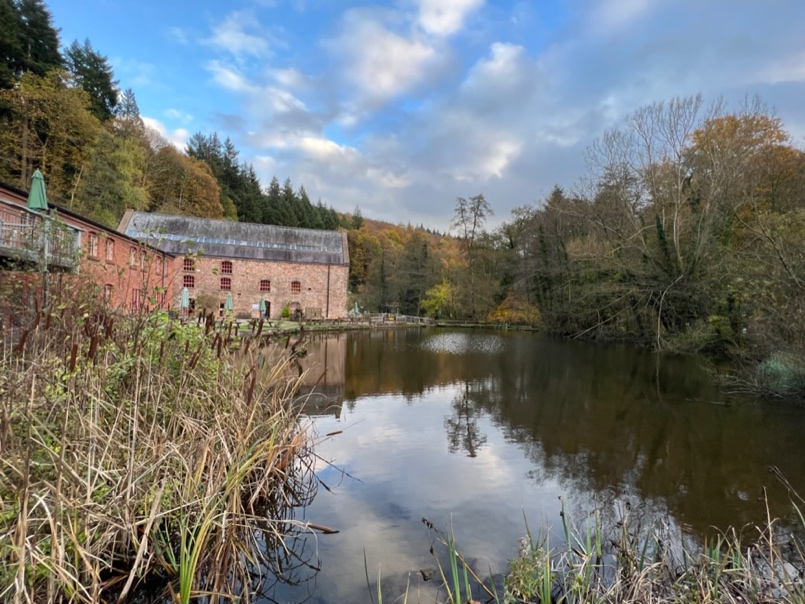 